Organisational Systems Security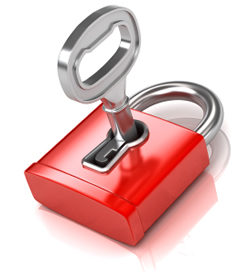 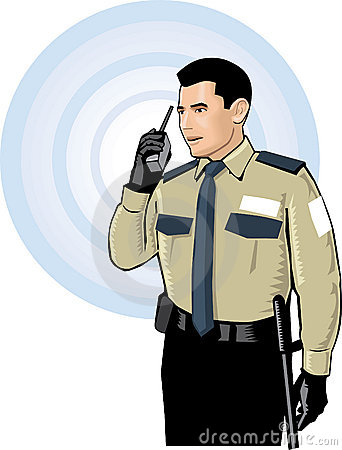 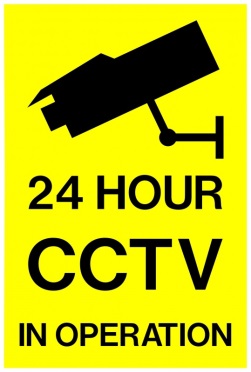 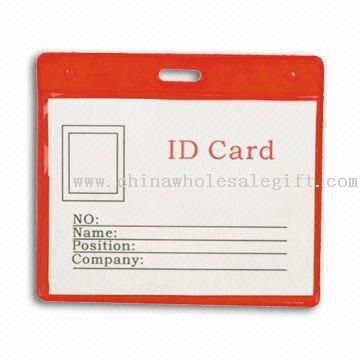 Biometrics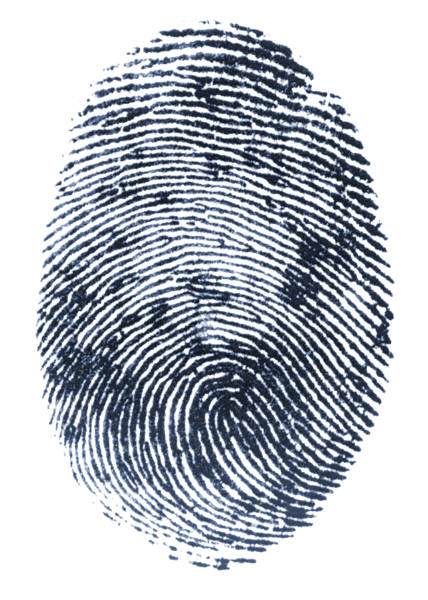 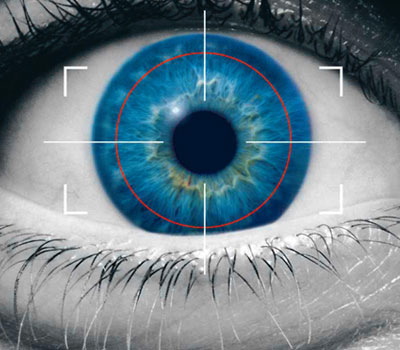 